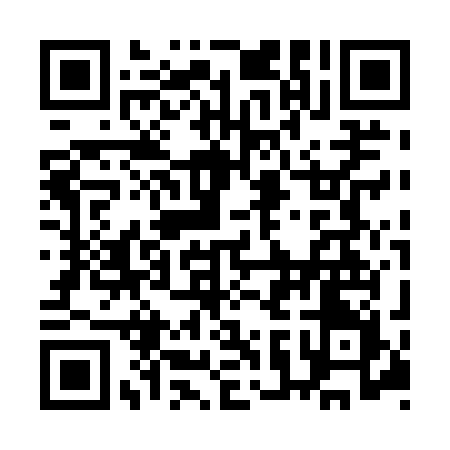 Prayer times for Kownaty Zedowe, PolandWed 1 May 2024 - Fri 31 May 2024High Latitude Method: Angle Based RulePrayer Calculation Method: Muslim World LeagueAsar Calculation Method: HanafiPrayer times provided by https://www.salahtimes.comDateDayFajrSunriseDhuhrAsrMaghribIsha1Wed2:245:0512:355:438:0610:342Thu2:225:0312:355:458:0810:383Fri2:215:0112:355:468:0910:404Sat2:204:5912:345:478:1110:415Sun2:204:5712:345:488:1310:416Mon2:194:5512:345:498:1510:427Tue2:184:5312:345:508:1610:438Wed2:174:5112:345:518:1810:439Thu2:174:5012:345:528:2010:4410Fri2:164:4812:345:538:2110:4511Sat2:154:4612:345:548:2310:4612Sun2:144:4412:345:558:2510:4613Mon2:144:4312:345:568:2610:4714Tue2:134:4112:345:578:2810:4815Wed2:134:4012:345:588:2910:4816Thu2:124:3812:345:588:3110:4917Fri2:114:3712:345:598:3310:5018Sat2:114:3512:346:008:3410:5019Sun2:104:3412:346:018:3610:5120Mon2:104:3212:346:028:3710:5221Tue2:094:3112:346:038:3910:5222Wed2:094:3012:346:048:4010:5323Thu2:084:2812:356:058:4110:5424Fri2:084:2712:356:058:4310:5425Sat2:074:2612:356:068:4410:5526Sun2:074:2512:356:078:4610:5627Mon2:074:2412:356:088:4710:5628Tue2:064:2312:356:098:4810:5729Wed2:064:2212:356:098:4910:5830Thu2:064:2112:356:108:5110:5831Fri2:054:2012:366:118:5210:59